East Priest Lake Fire Protection District48 E Lake Trout LaneCoolin, ID 83821NOTICE OF MEETING DATE CHANGE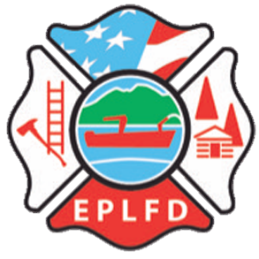 East Priest Lake Fire Protection DistrictBoard of CommissionersCommissioner meetings will now be every other month.The next meeting will be held on June 16, 2022 6:30 P.M. at48 E Lake Trout LaneCoolin, ID 83821